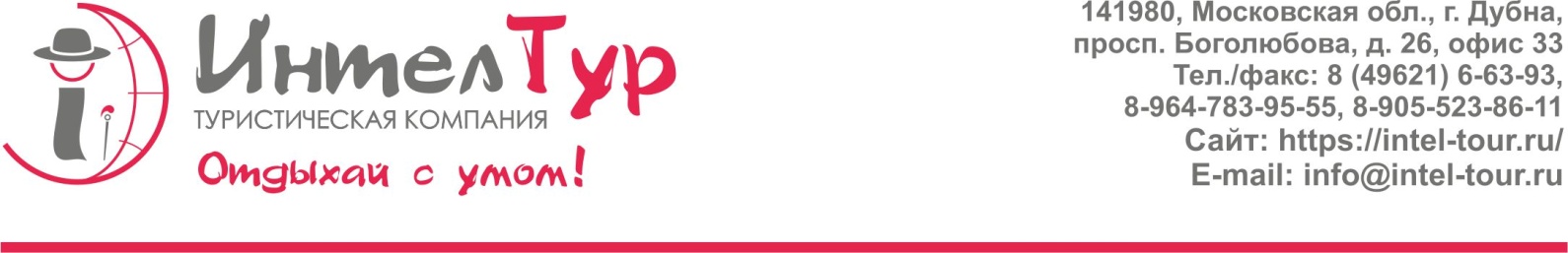 Программа 2024 год для 9-11 классовСамая зажигательная вечеринка этого лета!«ОТРЫВ в FordeWind!»Программа выпускного вечера с теплоходной прогулкой, с пикником Яхкт – Клубе «FordeWind», с интерактивной развлекательной программой. ПЕНА - ПАТИ — это именно то, что принесет вам сплошной восторг и море эмоций.Программа:11-00. Встреча выпускников у стула Гиганта.- Обзорная экскурсия Дубна – город будущего. Дубна и Объединенный институт ядерных исследований практически синонимы. Экскурсия будет посвящена выдающимся физикам, которые жили и работали в Дубне. Вы познакомитесь с самой большой в Евразии таблицей Менделеева - 284 кв.м. Теплоходная прогулка за доп. плату, под запрос (500 руб. / чел.) Выпускники отправляются в увлекательное и интересное водное путешествие (Волга или Московское море). Путешествие в сопровождении экскурсовода. С водных просторов выпускники увидят панораму самого грандиозного сооружения – плотины Иваньковской ГЭС, полюбуются пейзажами волжских просторов. Выпускники отправляются в яхт-клуб «FordeWind».Переезд в Яхт-клуб «FordeWind».Прибытие «FordeWind». Яхт-клуб «FordeWind» находится в живописном, экологично чистом районе и ещё здесь просторная ухоженная территория с живописными видами и прибрежной линией.В яхт-клуб «FordeWind» есть всё необходимое для комфортного отдыха: оборудованный шатровый лагерь, пляжная зона.Выпускников ждет самая лучшая команда аниматоров и самый обаятельный молодежный ведущий. Девиз вечеринки: «Мы не будем наблюдать за своими одноклассниками! Мы будем дружной командой отрываться на улетной поляне!». Игры и конкурсы:- Flash mob «Лучший танцорFordeWind», фотоквест «Поймай удачу», интересные задания и приключения.- Салют гелиевых шаров «Выпускник 2024», участвует вся мафия яхт-клуба. -Уходим в отрыв на «ПЕННОЙ-ПАТИ»: пенные танцы под зажигательные ритмы, чумовые фотографии и невероятно приятные ощущения! Каждому выпускнику памятный подарок! Пикник выпускного вечера:Куриный шашлык.Картофель, салат овощной.Ассорти домашних пирожков (2 вида),Чай, газированные напитки.17.00.  Окончание программы. Посадка в автобусы, отъезд из «FordeWind».Стоимость программы:В стоимость входит: Развлекательная программа, пикник, подарок каждому выпускнику.Теплоходная прогулка за доп. плату, под запрос (500 руб./чел.).Внимание! Компания оставляет за собой право сдвигать дату программы в зависимости от заполняемости дат.Группа от 20 до 30 чел.(+2 сопровождающих бесплатно)Группа от 31 до 40 чел.(+2 сопровождающих бесплатно)Группа от 41 до 60 чел.(+2 сопровождающих бесплатно)3560 рублей/чел.3460 рублей/чел.3360 рублей/чел.